T.CDERİNCE KAYMAKAMLIĞITURGUT REİS İLKOKULU MÜDÜRLÜĞÜ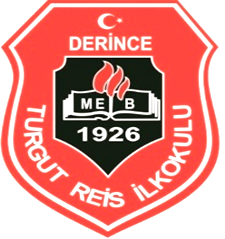 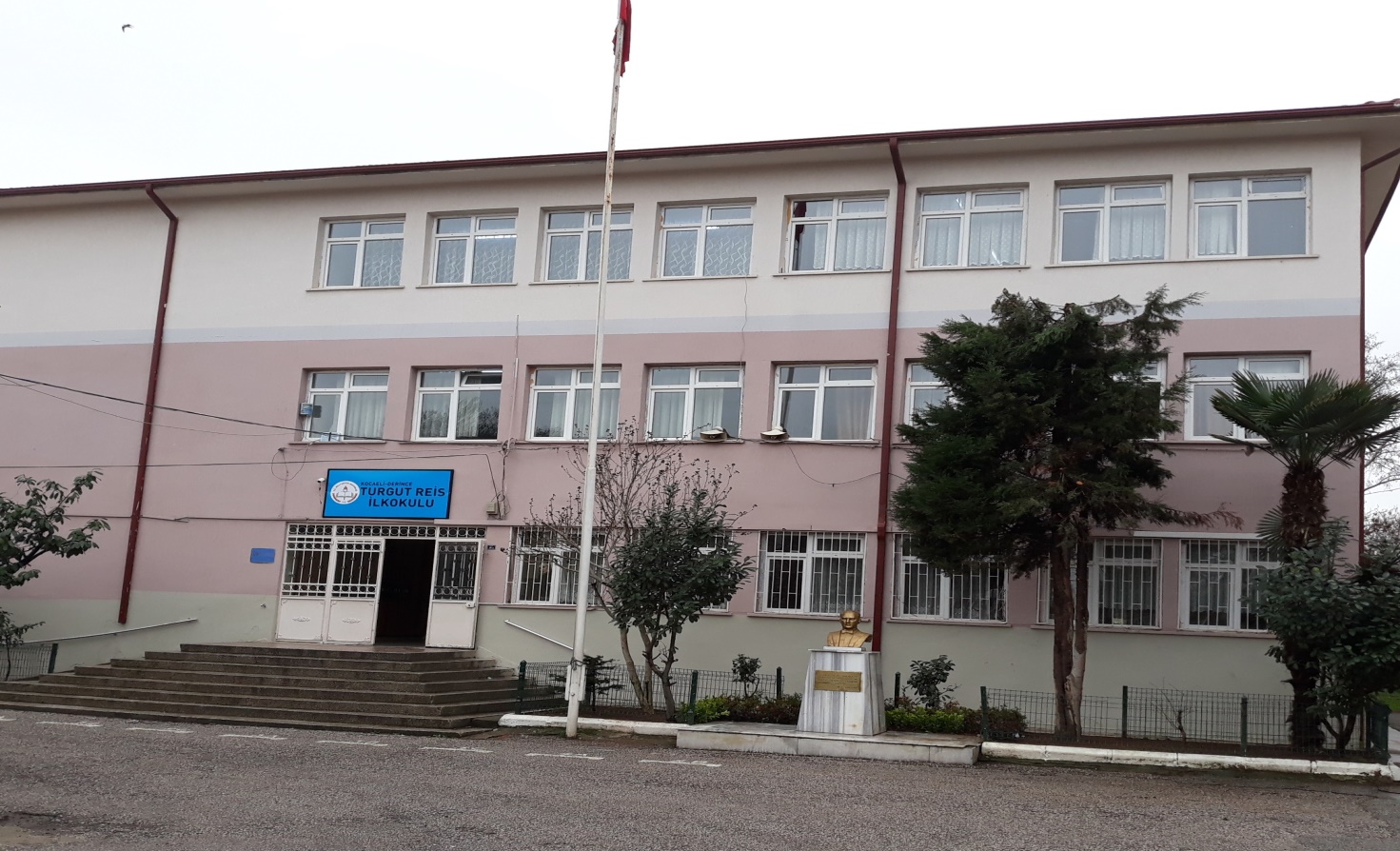 2019 - 2023 STRATEJİK PLÂNISUNUŞ                                                                                                                      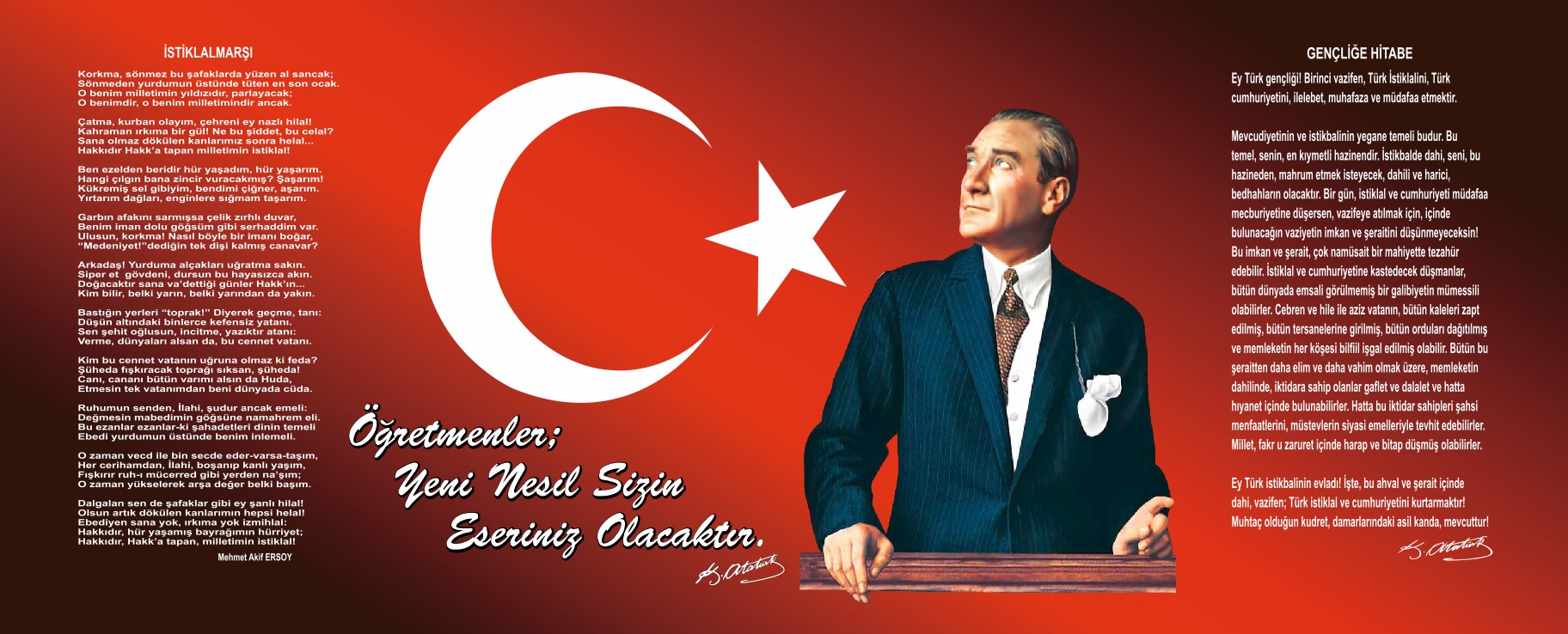 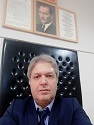 	Çağımız dünyasında her alanda yaşanan hızlı gelişmelere paralel olarak eğitimin amaçlarında, yöntemlerinde ve işlevlerinde de değişimin olması vazgeçilmez, ertelenmez ve kaçınılmaz bir zorunluluk haline gelmiştir. Eğitimin her safhasında sürekli gelişime açık, nitelikli insan yetiştirme hedefine ulaşılabilmesi; belli bir planlamayı gerektirmektedir.	Milli Eğitim Bakanlığı birimlerinin hazırlamış olduğu stratejik planlama ile izlenebilir, ölçülebilir ve geliştirilebilir çalışmaların uygulamaya konulması daha da mümkün hale gelecektir. Eğitim sisteminde planlı şekilde gerçekleştirilecek atılımlar; ülke bazında planlı bir gelişmenin ve başarmanın da yolunu açacaktır.	Eğitim ve öğretim alanında mevcut değerlerimizin bilgisel kazanımlarla kaynaştırılması; ülkemizin ekonomik, sosyal, kültürel yönlerden gelişimine önemli ölçüde katkı sağlayacağı inancını taşımaktayız. Stratejik planlama, kamu kurumlarının varlığını daha etkili bir biçimde sürdürebilmesi ve kamu yönetiminin daha etkin, verimli, değişim ve yeniliklere açık bir yapıya kavuşturulabilmesi için temel bir araç niteliği taşımaktadır.	Bu anlamda, 2019-2023 dönemi stratejik planının; belirlenmiş aksaklıkların çözüme kavuşturulmasını ve çağdaş eğitim ve öğretim uygulamalarının bilimsel yönleriyle başarıyla yürütülmesini sağlayacağı inancını taşımaktayız. Bu çalışmayı planlı kalkınmanın bir gereği olarak görüyor; planın hazırlanmasında emeği geçen tüm paydaşlara teşekkür ediyor, İlçemiz, İlimiz ve Ülkemiz eğitim sistemine hayırlı olmasını diliyorum.																									Metin ÖZ												            Okul Müdürü İçindekilerSunuş…………………………………………………………………………………………………………………………………………3İçindekiler …………………………………………………………………………………………………………………………….. 4BÖLÜM I: GİRİŞ ve PLAN HAZIRLIK SÜRECİ…………………………………………………………………………………..5BÖLÜM II: DURUM ANALİZİ………………………………………………………………………………………………………….6Okulun Kısa Tanıtımı *………………………………………………………………………………………………………………………6Okulun Mevcut Durumu: Temel İstatistikler………………………………………………………………………………………7PAYDAŞ ANALİZİ……………………………………………………………………………………………………………………… …….11GZFT (Güçlü, Zayıf, Fırsat, Tehdit) Analizi…………………………………………………………………………………… …..13 Gelişim ve Sorun Alanları……………………………………………………………………………………………………………… .15BÖLÜM III: MİSYON, VİZYON VE TEMEL DEĞERLER…………………………………………………………………… 17MİSYONUMUZ *…………………………………………………………………………………………………………………………..  17VİZYONUMUZ *………………………………………………………………………………………………………………………………17TEMEL DEĞERLERİMİZ *………………………………………………………………………………………………………………….17BÖLÜM IV: AMAÇ, HEDEF VE EYLEMLER …………………………………………………………………………………...18TEMA I: EĞİTİM VE ÖĞRETİME ERİŞİM………………………………………………………………………………………….…18TEMA II: EĞİTİM VE ÖĞRETİMDE KALİTENİN ARTIRILMASI……………………………………………………………...19TEMA III: KURUMSAL KAPASİTE…………………………………………………………………………………………………..….20V. BÖLÜM: MALİYETLENDİRME………………………………………………………………………………………………….22EKLER:……………………………………………………………………………………………………………………………………….23TABLOLAR LİSTESİTABLO 1: STRATEJİK PLAN ÜAT KURULU…………………………………………………………………………………..7TABLO 2: TEMEL BİLGİLER TABLOSU-OKUL KÜNYE BİLGİSİ…………………………………………………….9TABLO 3:ÇALIŞAN BİLGİLER TABLOSU……………………………………………………………………………………10TABLO 4:OKUL YERLEŞKESİNE İLİŞKİN BİLGİLER…………………………………………………………………….11TABLO 5:SINIF VE ÖĞRENCİ BİLGİLERİ…………………………………………………………………………………..11TABLO 6:TEKNOLOJİK KAYNAKLAR………………………………………………………………………………………..12TABLO 7:GELİR-GİDER TABLOSU……………………………………………………………………………………………12TABLO 8:GZFT(GÜÇLÜ-ZAYIF YÖNLER, FIRSATLAR TEHDİTLER……………………………………………….15-17TABLO 9:GELİŞİM VE SORUN ALANLARI…………………………………………………………………………………18TABLO 10:EĞİTİM VE ÖĞRETİME ERİŞİM………………………………………………………………………………..20,21TABLO 11:EĞİTİM ÖĞRETİMDE KALİTENİN ARTIRILMASI…………………………………………………………22-23TABLO 12 KURUMSAL KAPASİTE………………………………………………………………………………………………23TABLO 13:MALİYETLENDİRME………………………………………………………………………………………………….24ŞEKİLLER LİSTESİŞEKİL 1: PAYDAŞ ANALİZİ………………………………………………………………………………………………………..13BÖLÜM I: GİRİŞ ve PLAN HAZIRLIK SÜRECİ2019-2023 dönemi stratejik plan hazırlanması süreci Üst Kurul ve Stratejik Plan Ekibinin oluşturulması ile başlamıştır. Ekip tarafından oluşturulan çalışma takvimi kapsamında ilk aşamada durum analizi çalışmaları yapılmış ve durum analizi aşamasında paydaşlarımızın plan sürecine aktif katılımını sağlamak üzere paydaş anketi, toplantı ve görüşmeler yapılmıştır. Durum analizinin ardından geleceğe yönelim bölümüne geçilerek okulumuzun amaç, hedef, gösterge ve eylemleri belirlenmiştir. Çalışmaları yürüten ekip ve kurul bilgileri altta verilmiştir.STRATEJİK PLAN ÜST KURULUBÖLÜM II: DURUM ANALİZİDurum analizi bölümünde okulumuzun mevcut durumu ortaya konularak neredeyiz sorusuna yanıt bulunmaya çalışılmıştır. Bu kapsamda okulumuzun kısa tanıtımı, okul künyesi ve temel istatistikleri, paydaş analizi ve görüşleri ile okulumuzun Güçlü Zayıf Fırsat ve Tehditlerinin (GZFT) ele alındığı analize yer verilmiştir.Okulun Kısa Tanıtımı	Adını ünlü denizcimiz Turgut Reis (1485-1565)’ten alan okulumuz, Cumhuriyetimizin kurucusu, büyük önder Gazi Mustafa Kemal Atatürk’ün talimatıyla kurulmuştur.	Okulumuzun tarihçesi, eski müdürlerin ve tanıkların anlatımına göre 1. Dünya Savaşı’nın son yıllarına dayanmaktadır. Okul bahçemizin tren garına bitişik sınırında demir yolu işçilerinin yol yapım çalışmaları sırasında barınmaları için tahtadan tek katlı bir baraka yapılmıştır. Bu tahta baraka Kurtuluş Savaşı yıllarında, Yunan işgal güçlerinin yaralı askerleri için revir olarak kullanılmıştır.  Baraka, Yunan ordusunun Anadolu’dan kovulduğu 1922 yılından 1924 yılına kadar Devlet Demir Yollarında ambar olarak kullanılmıştır.	 O yıllarda köy konumunda olan Derince, istasyon çevresinde üç beş evden ibaret bir yerleşim yeridir. 1914 yılında, Cumhuriyetimizin kurucusu M. Kemal Atatürk’ün yaveri Cevat Abbas Balkanlardan gelen göçmenlerin yerleşmesi amacı ile çalışmalar ve incelemeler yapmak için Derince’ye gelir. Deniz ve bitki örtüsünü çok beğenir. Göçmen evleri ile birlikte kendisine de bir köşk yaptırır. Bu arada barakada çalışmalarını sürdürür.	Mustafa Kemal Atatürk,1926 yılında,  Cevat Abbas’ın çalışmaları hakkında bilgi almak için Derince istasyonunda trenden iner. Gazi’nin gelişi çevrede coşku yaratır. Bu coşkulu karşılama sırasında 8-9 yaşlarında bir kız çocuğu, doğadan derlediği kır çiçeklerini bir demet hâlinde Atatürk’e sunar. Atatürk duygulanır, kızın yanağını okşar ve sorar:-Söyle bakalım, adın ne, hangi okulda okuyorsun?Kız boynunu büker ve üzülür. Mustafa Kemal Atatürk, buğulu gözlerle,  yanındaki valiye seslenir:“Derhal buraya öğretmen ataması yapacaksın, bu çocukları aydınlığa kavuşturacaksın. Cevat sen de köşkü boşalt!”	Cevat Abbas, binayı boşaltır, onarır ve okul hâline getirir. Bu bina 1956 yılına kadar okul olarak kullanılır. 1956 yılında, bugünkü eski binamız tek katlı, tuğladan, Devlet tarafından yapılarak hizmete girmiştir. Bu binanın yapımında Petrol Ofisi ve Derince halkının katkıları da vardır. Zaman zaman onarılan bu bina, derslik ve anasınıfı olarak hizmet vermektedir. Şimdiki İlkokul binasının ilk iki katı Devlet ve halkın katkıları ile üçüncü katı ise Türk Kablo Fabrikası tarafından yaptırılır. Söz konusu bina, 1985 yılında hizmete girmiştir. 	Bugünkü Ortaokul Binasının yapımında zamanın muhtarı Mehdi Altan ve Okul Müdürü Cevat Kaya’nın özverili çalışmaları yadsınamaz. Muhtar Mehdi Altan, yeni binayı yaptırabilmek için, kendi adına senet imzalar ve evini ipotek ettirir. Binanın 9 ay gibi kısa bir sürede yapılarak hizmete girmesi dikkate değer bir olaydır. İlk tahta baraka binanın yerinde 1995 yılında başlanan okulun tamamı 1998 yılında hizmete girmiştir. Bu binada ortaokul öğrencileri öğrenim görmektedir.Okulumuzu kazan dairesi ve kantini, eğitim verilen binalardan bağımsızdır.Okulun Mevcut Durumu: Temel İstatistiklerOkul KünyesiOkulumuzun temel girdilerine ilişkin bilgiler altta yer alan okul künyesine ilişkin tabloda yer almaktadır.Temel Bilgiler Tablosu- Okul Künyesi Çalışan BilgileriOkulumuzun çalışanlarına ilişkin bilgiler altta yer alan tabloda belirtilmiştir.Çalışan Bilgileri TablosuOkulumuz Bina ve Alanları	Okulumuzun binası ile açık ve kapalı alanlarına ilişkin temel bilgiler altta yer almaktadır.Okul Yerleşkesine İlişkin Bilgiler Sınıf ve Öğrenci Bilgileri	Okulumuzda yer alan sınıfların öğrenci sayıları alttaki tabloda verilmiştir.Donanım ve Teknolojik KaynaklarımızTeknolojik kaynaklar başta olmak üzere okulumuzda bulunan çalışır durumdaki donanım malzemesine ilişkin bilgiye alttaki tabloda yer verilmiştir.Teknolojik Kaynaklar TablosuGelir ve Gider BilgisiOkulumuzun genel bütçe ödenekleri, okul aile birliği gelirleri ve diğer katkılarda dâhil olmak üzere gelir ve giderlerine ilişkin son üç yıl gerçekleşme bilgileri alttaki tabloda verilmiştir.PAYDAŞ ANALİZİKurumumuzun temel paydaşları öğrenci, veli ve öğretmen olmakla birlikte eğitimin dışsal etkisi nedeniyle okul çevresinde etkileşim içinde olunan geniş bir paydaş kitlesi bulunmaktadır. Paydaşlarımızın görüşleri anket, toplantı, dilek ve istek kutuları, elektronik ortamda iletilen önerilerde dâhil olmak üzere çeşitli yöntemlerle sürekli olarak alınmaktadır.Paydaş anketlerine ilişkin ortaya çıkan temel sonuçlara altta yer verilmiştir: Öğrenci Anketi Sonuçları:	Öğrenci anketleri değerlendirildiğinde öğrencilerimizin okul hayatlarından genel olarak mutlu oldukları, ihtiyaçlarını rahatlıkla yerine getirebildikleri, öğretmenleriyle ve okul idaresiyle iletişim kurmada problem yaşamadıkları görülmektedir.	Okulumuzda düzenlenen sosyal etkinlikler, geziler öğrenciler tarafından olumlu olarak karşılanmakta; bunun yanı sıra spor salonunun olmaması gibi olumsuz yönlerden de bahsedilmektedir. Okul Bahçesinin bozuk olması da öğrencilerimiz tarafından önemli bir sorun olarak görülmektedir.Öğretmen Anketi Sonuçları:Güçlü yönlerimiz; Öğretmenler arası dayanışma ve yardımlaşma çok güçlüdür. İş bölümünün adaletli olması.  İsteklere anında dönüt verilmesi.Zayıf Yönlerimiz: Okulun konum ve fiziksel olarak çok iyi bir durumda olmaması ve öğretmenlere yönelik sosyal faaliyetlerin az olması eleştirilmektedir.Veli Anketi Sonuçları:	Veli anketleri incelendiğinde okulla ilgili duyuruların zamanında yapılması, veli toplantıları düzenlenmesi, öğretmenlerin öğrencilerle ve velilerle yakından ilgilenmesi, okulda yapılan sosyal etkinlik sayısının fazla olması, akademik başarının yüksek olması gibi olumlu yönler görülmektedir. Öğretmen ve okul yöneticileri ile iletişim noktasında sıkıntı yaşanmadığı vurgulanmıştır.GZFT (Güçlü, Zayıf, Fırsat, Tehdit) Analizi Okulumuzun temel istatistiklerinde verilen okul künyesi, çalışan bilgileri, bina bilgileri, teknolojik kaynak bilgileri ve gelir gider bilgileri ile paydaş anketleri sonucunda ortaya çıkan sorun ve gelişime açık alanlar iç ve dış faktör olarak değerlendirilerek GZFT tablosunda belirtilmiştir. Dolayısıyla olguyu belirten istatistikler ile algıyı ölçen anketlerden çıkan sonuçlar tek bir analizde birleştirilmiştir.Kurumun güçlü ve zayıf yönleri donanım, malzeme, çalışan, iş yapma becerisi, kurumsal iletişim gibi çok çeşitli alanlarda kendisinden kaynaklı olan güçlülükleri ve zayıflıkları ifade etmektedir ve ayrımda temel olarak okul müdürü/müdürlüğü kapsamından bakılarak iç faktör ve dış faktör ayrımı yapılmıştır. İçsel Faktörler Güçlü YönlerZayıf YönlerDışsal Faktörler FırsatlarTehditler Gelişim ve Sorun AlanlarıGelişim ve sorun alanları analizi ile GZFT analizi sonucunda ortaya çıkan sonuçların planın geleceğe yönelim bölümü ile ilişkilendirilmesi ve buradan hareketle hedef, gösterge ve eylemlerin belirlenmesi sağlanmaktadır. Gelişim ve sorun alanları ayrımında eğitim ve öğretim faaliyetlerine ilişkin üç temel tema olan Eğitime Erişim, Eğitimde Kalite ve kurumsal Kapasite kullanılmıştır. Eğitime erişim, öğrencinin eğitim faaliyetine erişmesi ve tamamlamasına ilişkin süreçleri; Eğitimde kalite, öğrencinin akademik başarısı, sosyal ve bilişsel gelişimi ve istihdamı da dâhil olmak üzere eğitim ve öğretim sürecinin hayata hazırlama evresini; Kurumsal kapasite ise kurumsal yapı, kurum kültürü, donanım, bina gibi eğitim ve öğretim sürecine destek mahiyetinde olan kapasiteyi belirtmektedir.Gelişim ve sorun alanlarına ilişkin GZFT analizinden yola çıkılarak saptamalar yapılırken yukarıdaki tabloda yer alan ayrımda belirtilen temel sorun alanlarına dikkat edilmesi gerekmektedir.Gelişim ve Sorun AlanlarımızBÖLÜM III: MİSYON, VİZYON VE TEMEL DEĞERLEROkul Müdürlüğümüzün Misyon, vizyon, temel ilke ve değerlerinin oluşturulması kapsamında öğretmenlerimiz, öğrencilerimiz, velilerimiz, çalışanlarımız ve diğer paydaşlarımızdan alınan görüşler, sonucunda stratejik plan hazırlama ekibi tarafından oluşturulan Misyon, Vizyon, Temel Değerler; Okulumuz üst kurulana sunulmuş ve üst kurul tarafından onaylanmıştır.MİSYONUMUZ 	Eleştirel düşünebilen ve çözüm odaklı olabilen, kişisel ve mesleki alanda kendini sürekli yenileyebilen, doğaya duyarlı, yaratıcı ve farklılıklara saygı gösteren bireyler yetiştirmektir.VİZYONUMUZ 	Nitelikli araştırmalar yapan, kalite kültürünü içselleştirmiş, bilgi ve yetkinliklerini ülke ve insanlık yararına kullanan ve evrensel düzeyde fark yaratarak geleceğe yön veren yenilikçi okul olmaktır.TEMEL DEĞERLERİMİZ 1) Etik değerlere bağlılık 2) Cumhuriyet değerlerine bağlılık3) Öğrenci merkezlilik 4) Kültür öğelerine ve tarihine bağlılık 5) Katılımcılık 6) Ülke sorunlarına/önceliklerine duyarlılıkBÖLÜM IV: AMAÇ, HEDEF VE EYLEMLERTEMA I: EĞİTİM VE ÖĞRETİME ERİŞİMEğitim ve öğretime erişim okullaşma ve okul terki, devam ve devamsızlık, okula uyum ve oryantasyon, özel eğitime ihtiyaç duyan bireylerin eğitime erişimi, yabancı öğrencilerin eğitime erişimi ve hayatboyu öğrenme kapsamında yürütülen faaliyetlerin ele alındığı temadır.Stratejik Amaç 1: Kayıt bölgemizde yer alan çocukların okullaşma oranlarını artıran, öğrencilerin uyum ve devamsızlık sorunlarını gideren etkin bir yönetim yapısı kurulacaktır.  Stratejik Hedef 1.1.  Kayıt bölgemizde yer alan çocukların okullaşma oranları artırılacak ve öğrencilerin uyum ve devamsızlık sorunları da giderilecektir. Performans Göstergeleri EylemlerTEMA II: EĞİTİM VE ÖĞRETİMDE KALİTENİN ARTIRILMASIEğitim ve öğretimde kalitenin artırılması başlığı esas olarak eğitim ve öğretim faaliyetinin hayata hazırlama işlevinde yapılacak çalışmaları kapsamaktadır. Bu tema altında akademik başarı, sınav kaygıları, sınıfta kalma, ders başarıları ve kazanımları, disiplin sorunları, öğrencilerin bilimsel, sanatsal, kültürel ve sportif faaliyetleri ile istihdam ve meslek edindirmeye yönelik rehberlik ve diğer mesleki faaliyetler yer almaktadır. Stratejik Amaç 2: Öğrencilerimizin gelişmiş dünyaya uyum sağlayacak şekilde donanımlı bireyler olabilmesi için eğitim ve öğretimde kalite artırılacaktır.Stratejik Hedef  2.1:  Öğrenme kazanımlarını takip eden ve velileri de sürece dâhil eden bir yönetim anlayışı ile öğrencilerimizin akademik başarıları ve sosyal faaliyetlere etkin katılımı artırılacaktır.Performans GöstergeleriEylemlerStratejik Hedef 2.2: Etkin bir rehberlik anlayışıyla, öğrencilerimizi ilgi ve becerileriyle orantılı bir şekilde üst öğrenime veya istihdama hazır hale getiren daha kaliteli bir kurum yapısına geçilecektir. Performans GöstergeleriEylemler10TEMA III: KURUMSAL KAPASİTEStratejik Amaç 3: Eğitim ve öğretim faaliyetlerinin daha nitelikli olarak verilebilmesi için okulumuzun kurumsal kapasitesi güçlendirilecektir. Stratejik Hedef 3.1: Performans GöstergeleriEylemlerV. BÖLÜM: MALİYETLENDİRME2019-2023 Stratejik Planı Faaliyet / Proje Maliyetlendirme TablosuVI. BÖLÜM: İZLEME VE DEĞERLENDİRME	Okulumuz Stratejik Planı izleme ve değerlendirme çalışmalarında 5 yıllık Stratejik Planın izlenmesi ve 1 yıllık gelişim planın izlenmesi olarak ikili bir ayrıma gidilecektir. 	Stratejik planın izlenmesinde 6 aylık dönemlerde izleme yapılacak denetim birimleri, il ve ilçe millî eğitim müdürlüğü ve Bakanlık denetim ve kontrollerine hazır halde tutulacaktır.	Yıllık planın uygulanmasında yürütme ekipleri ve eylem sorumlularıyla aylık ilerleme toplantıları yapılacaktır. Toplantıda bir önceki ayda yapılanlar ve bir sonraki ayda yapılacaklar görüşülüp karara bağlanacaktır. 16.12.2019 Metin ÖZOkul MüdürüÜst Kurul BilgileriÜst Kurul BilgileriAdı SoyadıUnvanı                                  Metin ÖZOkul MüdürüCelil BAKİMüdür Yardımcısı                 İbrahim ÖZERSınıf ÖğretmeniTuğba ÇUBUKCUOkul Aile Birliği Bşk.Şükran GÜLFİDANOkul Aile Birliği -Üye Ekip BilgileriEkip BilgileriAdı SoyadıUnvanı                                       Celil BAKİMüdür Yardımcısı                      Ramazan ATAÇRehberlik ÖğretmeniGülşah HİÇYILMAZSınıf ÖğretmeniSemra Akgül ÖZTÜRKİngilizce Öğretmeniİli: KOCAELİİli: KOCAELİİli: KOCAELİİli: KOCAELİİlçesi: DERİNCEİlçesi: DERİNCEİlçesi: DERİNCEİlçesi: DERİNCEAdres: Deniz M. Mektep Sokak No: 10/2 Deniz M. Mektep Sokak No: 10/2 Deniz M. Mektep Sokak No: 10/2 Coğrafi Konum (link)Coğrafi Konum (link)https://goo.gl/maps/Wk8qrgucVh42https://goo.gl/maps/Wk8qrgucVh42Telefon Numarası:  0(262) 239 87 64 0(262) 239 87 64 0(262) 239 87 64Faks Numarası:Faks Numarası:0(262) 239 87 640(262) 239 87 64e- Posta Adresi: 701569@meb.k12.tr 701569@meb.k12.tr 701569@meb.k12.trWeb sayfası adresi:Web sayfası adresi:http://derinceturgutreisilkokulu.meb.k12.trhttp://derinceturgutreisilkokulu.meb.k12.trKurum Kodu:701569701569701569Öğretim Şekli:Öğretim Şekli:Tam GünTam GünOkulun Hizmete Giriş Tarihi: 1985Okulun Hizmete Giriş Tarihi: 1985Okulun Hizmete Giriş Tarihi: 1985Okulun Hizmete Giriş Tarihi: 1985Toplam ÇalışanToplam Çalışan2121Öğrenci Sayısı:Kız       145       145Öğretmen SayısıKadın1010Öğrenci Sayısı:Erkek       159       159Öğretmen SayısıErkek44Öğrenci Sayısı:Toplam       304       304Öğretmen SayısıToplam1414Derslik Başına Düşen Öğrenci SayısıDerslik Başına Düşen Öğrenci SayısıDerslik Başına Düşen Öğrenci Sayısı:           23Şube Başına Düşen Öğrenci SayısıŞube Başına Düşen Öğrenci SayısıŞube Başına Düşen Öğrenci Sayısı: 23Öğretmen Başına Düşen Öğrenci SayısıÖğretmen Başına Düşen Öğrenci SayısıÖğretmen Başına Düşen Öğrenci Sayısı:           25Şube Başına 30’dan Fazla Öğrencisi Olan Şube SayısıŞube Başına 30’dan Fazla Öğrencisi Olan Şube SayısıŞube Başına 30’dan Fazla Öğrencisi Olan Şube Sayısı: 0Öğrenci Başına Düşen Toplam Gider MiktarıÖğrenci Başına Düşen Toplam Gider MiktarıÖğrenci Başına Düşen Toplam Gider Miktarı            65Öğretmenlerin Kurumdaki Ortalama Görev SüresiÖğretmenlerin Kurumdaki Ortalama Görev SüresiÖğretmenlerin Kurumdaki Ortalama Görev Süresi20Unvan*ErkekKadınToplamOkul Müdürü ve Müdür Yardımcısı202Sınıf Öğretmeni3811Okul Öncesi Öğretmeni022Branş Öğretmeni011Rehber Öğretmen101İdari Personel000Yardımcı Personel202Güvenlik Personeli011Kantin Çalışanı011Toplam Çalışan Sayıları21Okul Bölümleri Okul Bölümleri Özel AlanlarVarYokOkul Kat Sayısı3Çok Amaçlı SalonXDerslik Sayısı16Çok Amaçlı SahaXDerslik Alanları (m2)45KütüphaneXKullanılan Derslik Sayısı13Fen LaboratuvarıXŞube Sayısı13Bilgisayar LaboratuvarıXİdari Odaların Alanı (m2)18İş AtölyesiXÖğretmenler Odası (m2)18Beceri AtölyesiXOkul Oturum Alanı (m2)4900PansiyonXOkul Bahçesi (Açık Alan)(m2)3950Okul Kapalı Alan (m2)981Sanatsal, bilimsel ve sportif amaçlı toplam alan (m2)0Kantin (m2)48Tuvalet Sayısı3SINIFIKızErkekToplamSINIFIKızErkekToplamAna Sınıfı A1717343/A121224Ana Sınıfı B1819373/B1013231/A139223/C811191/B1113244/A1314272/A910194/B1413272/B910194/C615212/B91019Yabancı Uyum Sınıfı 123Yabancı Uyum Sınıfı415TOPLAM145159304Akıllı Tahta Sayısı0TV Sayısı0Masaüstü Bilgisayar Sayısı15Yazıcı Sayısı2Taşınabilir Bilgisayar Sayısı0Fotokopi Makinası Sayısı1Projeksiyon Sayısı13İnternet Bağlantı Hızı8MbYıllarGelir MiktarıGider MiktarıGider Miktarı201910.00080008000202013.00085008500202115.00010.00010.000202217.00010.00010.000202320.00020.00015.000ÖğrencilerÖğrencilerimizin özgüveni yüksek olmasıÇalışanlarAlanında uzman ve kendini ispatlamış kadrosunun olmasıVelilerVelilerin okulla ilgili faaliyetlerde aktif rol almasıBina ve YerleşkeGüvenli bir okul alanına sahip olunmasıDonanımMevcut donanımı en faydalı şekilde kullanılmasıBütçeYokYönetim SüreçleriPersonel ve öğrencilerin isteklerinin göz ardı edilmemesi.İletişim SüreçleriÇalışanlar arasında güçlü ve anlaşılır iletişim olması.ÖğrencilerParçalanmış ailelerden öğrenciler olması.ÇalışanlarRehberlik öğretmeni norm kadrosunun kaldırılmasıVelilerVelilerin okula her alanda müdahale etme isteklerinin olmasıBina ve YerleşkeDerslik sayısının az ilkokul binasının ihtiyaca cevap veremiyor olması DonanımKısmen ihtiyaca cevap veriyorBütçeYokYönetim SüreçleriSon yıllarda idareci değişikliğinin fazla olmasıİletişim SüreçleriBazı velilerle olan iletişim sıkıntısı.PolitikPolitikEkonomikEkonomikSosyolojikSosyolojikTeknolojikTeknolojikMevzuat-YasalMevzuat-YasalEkolojikEkolojikPolitikHer alanda uluslararası rekabette yaşanan zorluklar (Krizler vb.)EkonomikEğitim ve öğretimde kullanılan cihaz ve makinelerin yüksek teknolojilere sahip olması nedeniyle bakım, onarımlarının pahalı olması dolayısıyla okulların maddi yönden zorlanmasıSosyolojikKırsaldan kent merkezine göçle yaşanan öğrenci yığılmalarıTeknolojikSürekli gelişen ve değişen teknolojileri takip etme zorunluluğundan doğan maddi kaynak sorunuMevzuat-YasalUluslararasında ve ülkelerde gelir dağılımı ve eğitim yönünden bölgesel farklılıklarının tam anlamıyla giderilememesiEkolojikTarıma uygun toprakların yoğun ve doğal olmayan müdahalelerle kullanılarak üretimi artırma çabalarının toprağı kirletmesiEğitime ErişimEğitimde KaliteKurumsal KapasiteOkullaşma OranıAkademik BaşarıKurumsal İletişimOkula Devam/ DevamsızlıkSosyal, Kültürel ve Fiziksel GelişimKurumsal YönetimOkula Uyum, OryantasyonSınıf TekrarıBina ve YerleşkeÖzel Eğitime İhtiyaç Duyan Bireylerİstihdam Edilebilirlik ve YönlendirmeDonanımYabancı ÖğrencilerÖğretim YöntemleriTemizlik, HijyenHayatboyu ÖğrenmeDers araç gereçleriİş Güvenliği, Okul GüvenliğiTaşıma ve servis 1.TEMA: EĞİTİM VE ÖĞRETİME ERİŞİM 1.TEMA: EĞİTİM VE ÖĞRETİME ERİŞİM1Okul öncesi eğitimde okullaşma2Zorunlu eğitimden erken ayrılma3Temel eğitimden ortaöğretime geçiş4Özel eğitime ihtiyaç duyan bireylerin uygun eğitime erişimi5Hayat boyu öğrenmeye katılım2.TEMA: EĞİTİM VE ÖĞRETİMDE KALİTE2.TEMA: EĞİTİM VE ÖĞRETİMDE KALİTE1Eğitim öğretim sürecinde sanatsal, sportif ve kültürel faaliyetler Okuma kültürü2Okul sağlığı ve hijyen3Zararlı alışkanlıklar4Öğretmenlere yönelik hizmetiçi eğitimler5Sınav odaklı sistem ve sınav kaygısı6Öğrencilere yönelik oryantasyon faaliyetleri3.TEMA: KURUMSAL KAPASİTE3.TEMA: KURUMSAL KAPASİTE1Çalışma ortamları ile sosyal, kültürel ve sportif ortamların iş motivasyonunu sağlayacak biçimde düzenlenmesi2Çalışanların ödüllendirilmesi3Atama ve görevde yükselmelerde liyakat ve kariyer esasları ile performansın dikkate alınması, kariyer yönetimi4Hizmetiçi eğitim kalitesi5Okul ve kurumların sosyal, kültürel, sanatsal ve sportif faaliyet alanlarının yetersizliği6Eğitim, çalışma, konaklama ve sosyal hizmet ortamlarının kalitesinin artırılması7Donatım eksiklerinin giderilmesi8Okullardaki fiziki durumun özel eğitime gereksinim duyan öğrencilere uygunluğu9İnşaat ve emlak çalışmalarının yapılmasındaki zamanlamaNoPERFORMANSGÖSTERGESİMevcutHEDEFHEDEFHEDEFHEDEFHEDEFHEDEFNoPERFORMANSGÖSTERGESİ201820192020202120222023PG.1.1.1.1Kayıt bölgesindeki öğrencilerden okula kayıt yaptıranların oranı (%)90100100100100100PG.1.1.1.2İlkokul birinci sınıf öğrencilerinden en az bir yıl okul öncesi eğitim almış olanların oranı (%)(ilkokul)999999100100100PG.1.1.1.3Okula yeni başlayan öğrencilerden oryantasyon eğitimine katılanların oranı (%)9698100100100100PG.1.1.1.4Bir eğitim ve öğretim döneminde 20 gün ve üzeri devamsızlık yapan öğrenci oranı (%)100000PG.1.1.1.5Bir eğitim ve öğretim döneminde 20 gün ve üzeri devamsızlık yapan yabancı öğrenci oranı (%)000000PG.1.1.1.6Okulun özel eğitime ihtiyaç duyan bireylerin kullanımına uygunluğu (0-1)111111PG.1.1.1.7Hayatboyu öğrenme kapsamında açılan kurslara devam oranı (%) (halk eğitim)100100100100100100PG.1.1.1.8Hayatboyu öğrenme kapsamında açılan kurslara katılan kişi sayısı (sayı) (halkeğitim)123648607284NoEylem İfadesiEylem SorumlusuEylem Tarihi1.1.1.1.1Kayıt bölgesinde yer alan öğrencilerin tespiti çalışması yapılacaktır.Okul Stratejik Plan Ekibi01 Eylül-20 Eylül1.1.1.1.2Devamsızlık yapan öğrencilerin tespiti ve erken uyarı sistemi için çalışmalar yapılacaktır.Celil BAKİ Müdür Yardımcısı 01 Eylül-20 Eylül1.1.1.1.3Devamsızlık yapan öğrencilerin velileri ile özel aylık toplantı ve görüşmeler yapılacaktır.Ramazan ATAÇ Rehberlik ServisiHer ayın son haftasıNoPERFORMANSGÖSTERGESİMevcutHEDEFHEDEFHEDEFHEDEFHEDEFHEDEFNoPERFORMANSGÖSTERGESİ201820192020202120222023PG.2.1.1.1Öğrencilerin derslerdeki başarı oranı959595100100100PG.2.1.1.2Üst öğrenime başarı ile geçen öğrenci sayıları527577808085PG.2.1.1.3Sosyal faaliyetlere katılan öğrenci sayısı4860728496108NoEylem İfadesiEylem SorumlusuEylem Tarihi2.1.1.1.1Öğrencilerin derslerdeki başarı düzeyleri analiz edilecektir.Sınıf öğretmenleriYıl boyunca2.1.1.1.2Analiz çalışmaları sonucunda başarılı öğrenciler tespit edilecektir.Sınıf öğretmenleriDönem ve yılsonunda2.1.1.3.1Öğrencilerin sosyal, kültürel, sportif faaliyetlere katılımları teşvik edilecektir.Sınıf öğretmenleri, idarecilerYıl boyunca.NoPERFORMANSGÖSTERGESİMevcutMevcutHEDEFHEDEFHEDEFHEDEFHEDEFHEDEFNoPERFORMANSGÖSTERGESİ2018201920192020202120222023PG.2.2.1.1Mesleki Rehberlik Faaliyetleri1223456PG.2.2.2.1İYEP kursları13666544NoEylem İfadesiEylem SorumlusuEylem Tarihi2.2.1.1.1Mesleki Rehberlik Faaliyetleri Ramazan ATAÇRehber Öğretmen Yıl boyunca2.2.2.1.1İYEP KURSUSınıf Öğretmenleri04 Kasım 2019 -20 Nisan 2020NoPERFORMANSGÖSTERGESİMevcutHEDEFHEDEFHEDEFHEDEFHEDEFHEDEFNoPERFORMANSGÖSTERGESİ201820192020202120222023PG.3.1.1.1Kurumsal İletişim ve Bilgilendirme Hizmetlerinin Artırılması (%) 506065707580PG.3.1.1.2Kurumsal Yönetim Anlayışının Yerleştirilmesi 505560657075PG.3.1.1.3Temizlik, Hijyen, İş Sağlığı ve Güvenliği, Okul Güvenliği konularının iyileştirilmesi 757580808585NoEylem İfadesiEylem SorumlusuEylem Tarihi3.1.1.1.1Kurumsal İletişim ve Bilgilendirme Hizmetlerinin Artırılması Okul Yönetimi Yıl boyunca3.1.1.2.1Kurumsal Yönetim Anlayışının Yerleştirilmesi Okul Yönetimi Yıl boyunca3.1.1.3.1Temizlik, Hijyen, İş Sağlığı ve Güvenliği, Okul Güvenliği konularının iyileştirilmesi Tüm Personel Yıl boyuncaKaynak Tablosu20192020202120222023ToplamKaynak Tablosu20192020202120222023ToplamGenel Bütçe000000Valilikler ve Belediyelerin Katkısı000000Diğer (Okul Aile Birlikleri)10.00013.00015.00020.00025.00083.000TOPLAM10.00013.00015.00020.00025.00083.000